Childress Vaccine Email/Fax RequestThis serves as a vaccine request for you to receive the COVID-19 vaccine in the Panhandle Plains region of Texas, Public Health Region 1.  This is available in all public health counties without a local health department of their own.  No need to come to us, we are happy to come to you.After sending this request, a representative with the Texas Department of Public Health will reach out to you to make an appointment for you to receive your vaccination.  We are happy to come directly to your home or work to provide this vaccine at no cost to you.  Name		Address	Phone Number	Type of Vaccine Requested? (Moderna, Pfizer, Johnson)Address where you would like to receive the vaccination? What potential days can you be available at this location to receive the vaccination?Thank you for making this effort to be vaccinated!  Please return this request to me by e-mail or fax and a member of our team will contact you to set up an appointment to be vaccinated.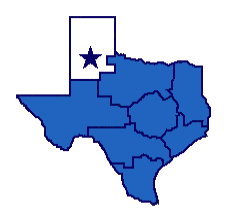 Sam ReedyPreparedness and ResponseTexas Department of State Health ServicesPublic Health Region 16302 Iola AveLubbock, TX 79424Office: 806-783-6476Fax: 806-783-6466Samuel.Reedy@dshs.texas.gov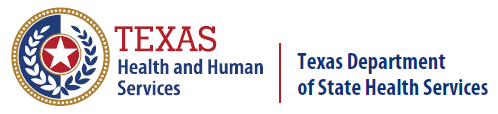 